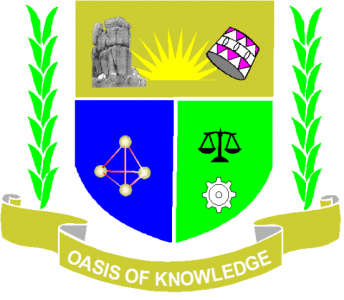 JARAMOGI OGINGA ODINGA UNIVERSITY OF SCIENCE ANDTECHNOLOGYSCHOOL OF EDUCATIONUNIVERSITY EXAMINATION FOR THE DEGREE OF BACHELOR OF EDUCATION4TH YEAR 2ND SEMESTER 2017 ACADEMIC YEARMAIN/UGUNJA SCHOOL BASEDInstructionsAnswer Question ONE (COMPULSORY) and ANY other 2 questionsCandidates are advised not to write on the question paperCandidates must hand in their answer booklets to the invigilator while in the examination roomQUESTION 1Give the meaning of the followingTrauma                                                                    	  (2marks)Natural disaster                                                    	  (2marks)Symptom                                                               	  (2marks)b) Identify and explain three stages of trauma recovery    		 (12marks)c) What are the FOUR psychological symptoms of trauma.  	(4marks)d) How would divorce of parent impact on a child.                  	(8 marks)QUESTION 2Discuss the sources of trauma among children today.                  	 [20marks]QUESTION 3Identify and explain five signs and symptoms of a person suffering from trauma.                                                                                                             [20marks]QUESTION 4Discuss the ethical and legal issues considered in treating a traumatized child.                                                                                                                [20marks]QUESTION 5Identify forms of natural disasters prevalent in Kenya.     	[4marks]Briefly discuss FOUR  survival skills necessary in times of a natural disaster.                                                                                                 [16marks]COURSE CODE: EDC3421COURSE TITLE: CHILD TRAUMA AND CRISIS INTERVENTIONEXAM VENUE: --                                                           STREAM: ECDEDATE:--- 12/17                                                                EXAM SESSION:-- AM/PMTIME: 2 HOURS